Ministero dell’ Istruzione, dell’Università e della RicercaUfficio Scolastico Regionale per l’UmbriaCOORDINAMENTO REGIONALE EDUCAZIONE FISICA E SPORTIVA“ Ambiente, Sport e Cultura”Incontro di Formazione a.s. 2019-2020Riservato ai Docenti delle Scuole Primarie e di I grado della regione Umbria□ ARRONE 23 settembre 2019 MODULO DI ISCRIZIONE DOCENTI In ottemperanza con quanto previsto dalla vigente normativa sulla privacy ai sensi dell’art. 13 del D. Lgs. 196/03 il sottoscritto autorizza il trattamento dei propri dati personali nell’ambito degli impieghi leciti previsti.L’invio tramite  e-mail deve essere inviato entro e non oltre il 16 settembre 2019 a:  marina.marini5@istruzione.itREGIONE UMBRIAREGIONE UMBRIAREGIONE UMBRIAREGIONE UMBRIAPROVINCIAPROVINCIASCUOLA/ISTITUTOSCUOLA/ISTITUTOINDIRIZZO SCUOLAINDIRIZZO SCUOLATEL.E-MAIL SCUOLA/ISTITUTOE-MAIL SCUOLA/ISTITUTOLa/Il sottoscritta/o prof./sig.La/Il sottoscritta/o prof./sig.Data di nascitaData di nascitaCod. Fiscaleindirizzo residenzaindirizzo residenzaCittàC.A.P.Cell./tel.e-mailCHIEDE di essere iscritta/o al presente corso di formazioneCHIEDE di essere iscritta/o al presente corso di formazioneCHIEDE di essere iscritta/o al presente corso di formazioneCHIEDE di essere iscritta/o al presente corso di formazioneCHIEDE di essere iscritta/o al presente corso di formazioneCHIEDE di essere iscritta/o al presente corso di formazioneCHIEDE di essere iscritta/o al presente corso di formazioneCHIEDE di essere iscritta/o al presente corso di formazioneCHIEDE di essere iscritta/o al presente corso di formazionefirmafirmafirma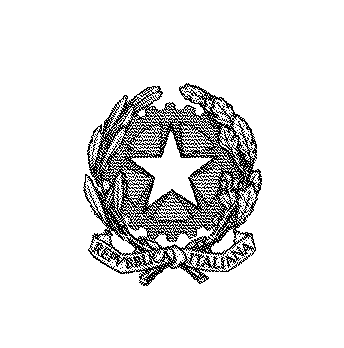 